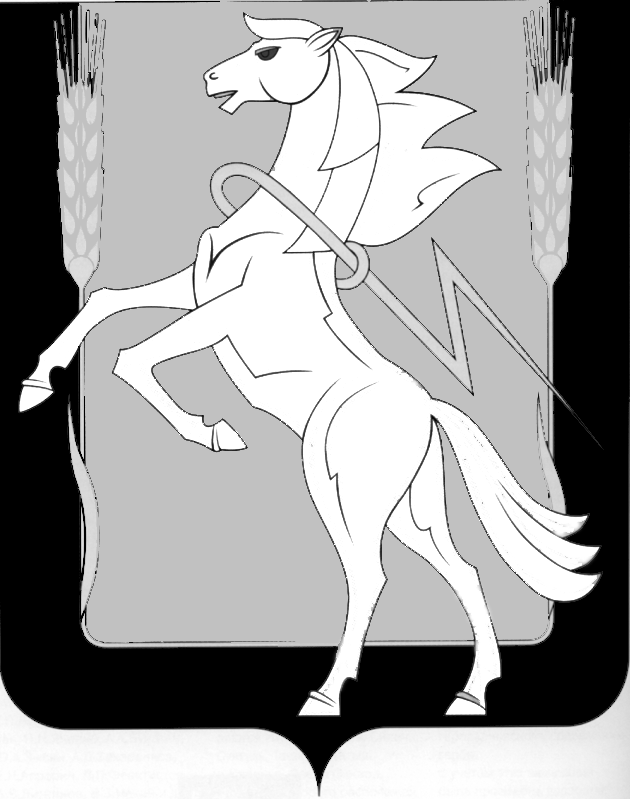 Администрация Теченского сельского поселенияСосновского муниципального  района Челябинской областиПОСТАНОВЛЕНИЕ______________________________________________________________ « 22»  ноября   2016г. № 25Об утверждении  программы «Комплексногоразвития транспортной инфраструктурыи дорожного хозяйства на территорииТеченского сельского поселенияна 2016-2026 гг.»  В соответствии с постановлением  Правительства Российской Федерации от 25  декабря 2015 года N 1440 «Об утверждении требований к программам комплексного развития транспортной инфраструктуры поселений, городских округов». Федеральным законом  от 06 октября 2003 года № 131-ФЗ«Об общих принципах организации местного самоуправления в Российской Федерации», ст.8 ч.1п.8 Градостроительного кодекса РФ, Уставом Теченского сельского поселения, администрация Теченского сельского поселенияПОСТАНОВЛЯЕТ:Утвердить муниципальную программу «Комплексное развитие систем транспортной инфраструктуры и дорожного хозяйства на территории Теченского сельского поселения на 2016-2026 гг.», согласно приложению 1,2.Настоящее постановление вступает в силу с момента его обнародования и подлежит размещению на официальном сайте администрации Теченского поселения  в сети интернет.Контроль за исполнением настоящего постановления оставляю за собой.      Глава Теченского сельского поселения                            Е.Н. Засекин Приложение 1							к постановлению администрации Теченского сельского поселения 	от 22.11. 2016 г. №25 Муниципальная программа«Комплексного развития  транспортной инфраструктуры и дорожного хозяйства на территории Теченского сельского поселения на 2016-2026 годы» Паспорт муниципальной программы  «Комплексное развитие систем транспортной инфраструктуры и дорожного хозяйства на территории Теченского сельского поселения на 2016-2026 годы»1.  Содержание проблемы и обоснование ее решения программными методамиОдним из основополагающих условий развития  поселения является комплексное развитие систем жизнеобеспечения Теченского сельского поселения. Этапом, предшествующим разработке основных мероприятий Программы, является проведение анализа и оценка социально-экономического и территориального развития сельского поселения.Анализ и оценка социально-экономического и территориального развития муниципального образования, а также прогноз его развития проводится по следующим направлениям:демографическое развитие;перспективное строительство;состояние транспортной инфраструктуры;Программа направлена на обеспечение надежного и устойчивого обслуживания потребителей услугами, снижение износа объектов транспортной инфраструктуры.1.1. Демографическое развитие муниципального образованияТеченский – посёлок. В состав Теченского сельского поселения Сосновского района входят два населенных пункта посёлок Теченский, деревня Киржакуль.Площадь Теченского сельского поселения составляет 9432 га. Теченское поселение расположено в северной зоне Сосновского  муниципального района, На севере и востоке граничит с Кунашакским районом, на западной части границы с Саккуловским сельским поселением. п. Теченский связан автомобильной дорогой  твердого покрытия с городом Челябинском. Расстояние до районного центра  с. Долгодеревенское – 33 км, до областного центра – 55 км.Общая протяженность дорог местного значения–6,8 км.                                                             Показатели демографического развития поселения являются ключевым инструментом оценки развития сельского поселения, как среды жизнедеятельности человека. Согласно статистическим показателям и сделанным на их основе оценкам, динамика демографического развития Теченского сельского поселения характеризуется следующими показателями:    2. Основные цели и задачи, сроки и этапы реализации  ПрограммыОсновной целью Программы является создание условий для приведения объектов и сетей транспортной инфраструктуры в соответствие со стандартами качества, обеспечивающими комфортные условия для проживания граждан и улучшения экологической обстановки на территории  Теченского сельского поселения.Программа направлена на снижение уровня износа объектов транспортной инфраструктуры, повышение качества предоставляемых транспортных услуг, улучшение экологической ситуации.В рамках данной Программы должны быть созданы условия, обеспечивающие привлечение средств внебюджетных источников для модернизации объектов транспортной инфраструктуры.Основные задачи Программы: модернизация, ремонт, реконструкция, строительство объектов благоустройства и дорожного хозяйства;Бюджетные средства, направляемые на реализацию программы, должны быть предназначены для реализации проектов модернизации объектов транспортной инфраструктуры и дорожного хозяйства, связанных с ремонтом, реконструкцией существующих объектов, а также со строительством новых объектов.               Сроки и этапы реализации программы.     Срок действия программы с 2016  года по 2026 год. 3. Мероприятия по развитию системы транспортной инфраструктуры и дорожного хозяйства, целевые индикаторы 3.1. Общие положенияОсновными факторами, определяющими направления разработки Программы, являются:тенденции социально-экономического развития поселения, характеризующиеся незначительным повышением численности населения, развитием рынка жилья, сфер обслуживания и промышленности;        - состояние существующей системы  транспортной инфраструктуры;перспективное строительство малоэтажных домов, направленное на улучшение жилищных условий граждан;Мероприятия разрабатывались исходя из целевых индикаторов, представляющих собой доступные наблюдению и измерению характеристики состояния и развития системы транспортной инфраструктуры. Разработанные программные мероприятия систематизированы по степени их актуальности. Список мероприятий на конкретном объекте детализируется после разработки проектно-сметной документации.Стоимость мероприятий определена ориентировочно, основываясь на стоимости  уже проведенных аналогичных мероприятий.Источниками финансирования мероприятий Программы являются средства бюджета  Сосновского муниципального  района и бюджета Теченского сельского поселения, а также внебюджетные источники. Объемы финансирования мероприятий из регионального бюджета определяются после принятия районных программ и подлежат уточнению после формирования  районного бюджета на соответствующий финансовый год с учетом результатов реализации мероприятий в предыдущем финансовом году.Перечень программных мероприятий приведен в приложении 2  к Программе.Система дорожной деятельностиОсновные целевые индикаторы реализации мероприятий Программы:Содержание и ремонт улично – дорожной сети в соответствии с  действующим законодательством РФ;Обеспечение безопасности дорожного движения.  3. Механизм реализации  Программы и контроль за ходом ее       выполнения.Реализация Программы осуществляется Администрацией Теченского сельского поселения. Для решения задач Программы предполагается использовать средства районного бюджета, в т.ч. выделяемые на целевые программы, средства местного бюджета, собственные средства хозяйствующих субъектов. 	В рамках реализации данной Программы в соответствии со стратегическими приоритетами развития Теченского сельского поселения, генеральным планом, основными направлениями сохранения и развития инженерной инфраструктуры будет осуществляться мониторинг проведенных мероприятий и на основе этого осуществляться корректировка мероприятий Программы.Исполнителями Программы являются администрация Теченского сельского поселения.Контроль за реализацией Программы осуществляет Администрация Теченского сельского поселения Сосновского муниципального района.Изменения в Программе и сроки ее реализации, а также объемы финансирования из местного бюджета могут быть пересмотрены Администрацией поселения по ее инициативе или по предложению организаций в части изменения сроков реализации и мероприятий Программы.4. Оценка эффективности реализации ПрограммыОсновными результатами реализации мероприятий являются:- модернизация и обновление  транспортной инфраструктуры поселения; - устранение причин возникновения аварийных ситуаций, угрожающих жизнедеятельности человека;- повышение комфортности и безопасности жизнедеятельности населения.Приложение № 2к  постановлению администрации  Теченского сельского поселенияот 22.11.2016  г. №  25Глава Теченского сельского поселения                                                Е.Н. Засекин                                                                  Наименование программыМуниципальная программа «Комплексное развитие транспортной инфраструктуры и дорожного хозяйства на территории Теченского  сельского поселения на 2016-2026 гг.» (далее – Программа)Основания для разработки программы- Федеральный закон от 06 октября 2003 года № 131-ФЗ «Об общих принципах организации местного самоуправления в Российской Федерации»;-  ст.8 ч.1п.8  Градостроительного кодекса РФ;- постановление Правительства Российской Федерации от 25 декабря 2015 года N 1440 «Об утверждении требований к программам комплексного развития транспортной  инфраструктуры поселений, городских округов»Разработчик программыАдминистрация Теченского сельского поселения Сосновского муниципального района Челябинской областиИсполнители программыАдминистрация Теченского сельского поселения Сосновского муниципального района Челябинской областиКонтроль за реализацией программыАдминистрация Теченского сельского поселения Сосновского муниципального района Челябинской областиЦель программы Повышение комфортности и безопасности жизнедеятельности населения и хозяйствующих субъектов на территории Теченского сельского поселенияЗадачи программы1. Повышение надежности системы транспортной  инфраструктуры.2. Обеспечение более комфортных условий проживания населения сельского поселения, безопасности дорожного движения.Сроки реализации программы2016-2026 гг.Объемы и источники финансированияИсточники финансирования:- средства районного бюджета;- средства местного бюджета;- средства областного бюджета.Бюджетные ассигнования будут уточнены при формировании проектов бюджета поселения с учетом  изменения ассигнований из  районного бюджета.Мероприятия программы- разработка проектно-сметной документации;- мероприятия по организации дорожного движения;-капитальный ремонт улично-дорожной сети                          п. Теченский и д.Киржакуль, Наименование показателяФактФактФактНаименование показателя2014 г.2015 г.2016 г.Численность населения поселения, человек156415801604№п/пНаименование мероприятияЦели реализации мероприятийИсточники финансированияСумма тыс. рублейГоды реализации1Разработка проектной – сметной документации и получение положительного  заключения управления гос. экспертизы на объекты дорожно – транспортной инфраструктуры Подготовка исходной документацииБюджет поселения300,0 2016-20182Капитальный ремонт улично - дорожной сети ул. Производственная Повышение безопасности дорожного движенияРайонный бюджет бюджет поселения2490,02017-20193Капитальный ремонт улично - дорожной сети ул. ОкружнаяПовышение безопасности дорожного движенияРайонный бюджет бюджет поселения1380,02017-20204Капитальный ремонт улично - дорожной сети пер.НовыйПовышение безопасности дорожного движенияРайонный бюджет Бюджет поселения1350,02018-20215Капитальный ремонт улично - дорожной сети ул. Западная Повышение безопасности дорожного движенияРайонный бюджет Бюджет поселения 1100,0 2018-20216Капитальный ремонт улично – дорожной сети п. Теченский  площадь и проезжая часть  от здания администрации Повышение безопасности дорожного движенияРайонный бюджет Бюджет поселения 1720,02019-20227Капитальный ремонт улично – дорожной сети ул. Лесная Повышение безопасности дорожного движенияРайонный бюджет Бюджет поселения1000,02020-20238Капитальный ремонт улично – дорожной сети ул. СвободыПовышение безопасности дорожного движенияРайонный бюджет Бюджет поселения 1530,02020-20239Капитальный ремонт улично – дорожной сети ул. ПарковаяПовышение безопасности дорожного движенияРайонный бюджет Бюджет поселения700,02021-202410Капитальный ремонт улично – дорожной сети ул. Солнечная Повышение безопасности дорожного движенияРайонный бюджет Бюджет поселения 3500,02021-202411Капитальный ремонт улично – дорожной сети ул. ТрудаПовышение безопасности дорожного движенияРайонный бюджет Бюджет поселения2250,0 2022-202512Капитальный ремонт улично – дорожной сети ул. Школьная д.КиржакульПовышение безопасности дорожного движенияРайонный бюджет Бюджет поселения 2500,02022-202513Капитальный ремонт улично – дорожной сети ул. МолодёжнаяПовышение безопасности дорожного движенияРайонный бюджет Бюджет поселения2500,02023-202614Капитальный ремонт улично – дорожной сети ул. СтепнаяПовышение безопасности дорожного движенияРайонный бюджет Бюджет поселения 3000,02023-202615Капитальный ремонт улично – дорожной сети ул. МираПовышение безопасности дорожного движенияРайонный бюджет Бюджет поселения 700,02023-2026